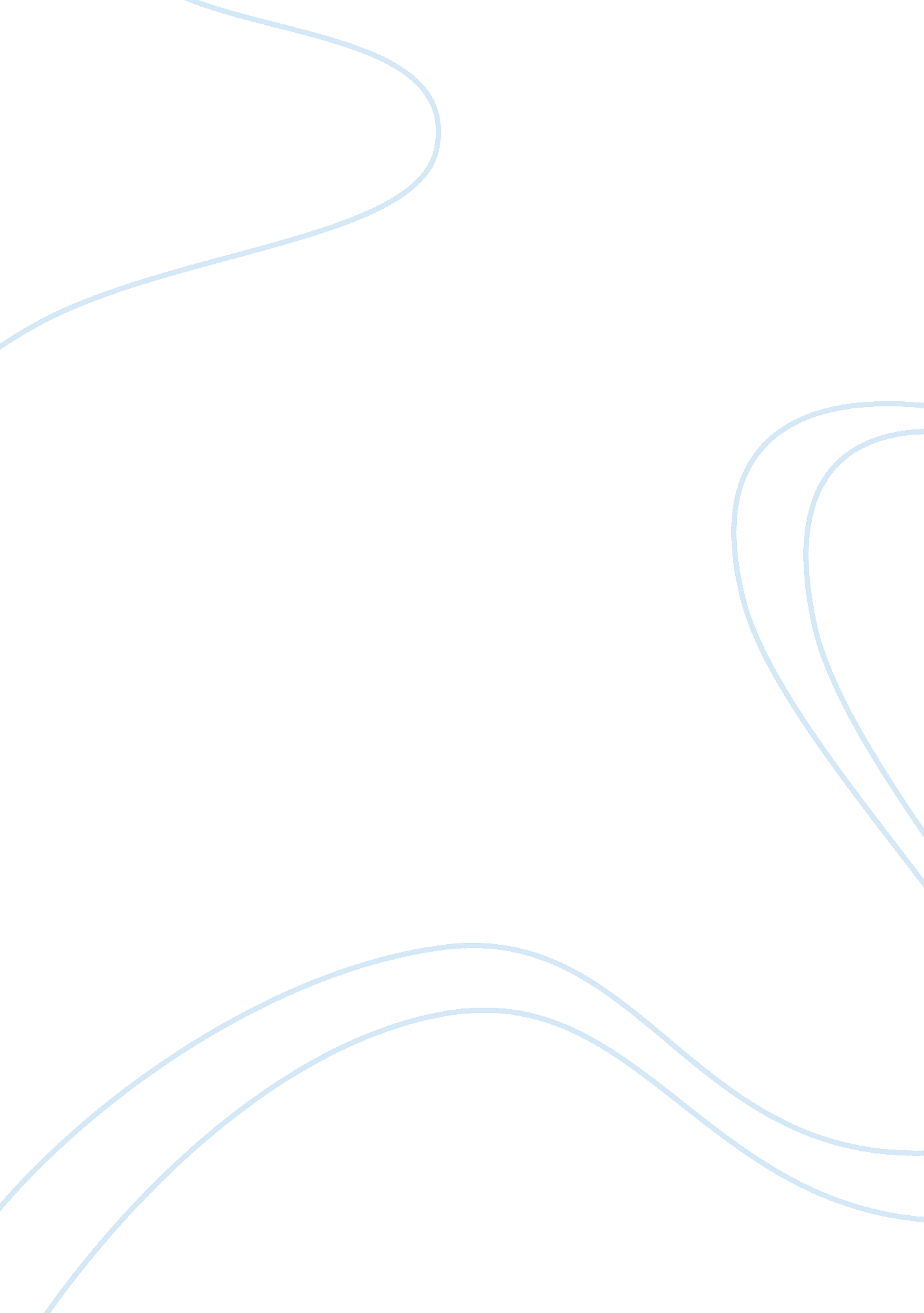 The supply management function of an organization business essay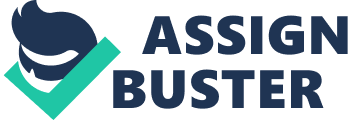 Supply direction is whereby some commercial establishments are involved in purchasing and it besides describes how different organisations use different methods and procedures in corporate buying of different goods and services which can be in signifier of developed procedures whereby one can purchase the goods for retail and besides in distribution procedures. Some organisations tend to purchase services which in other word described as undertaking while others buy goods merely which is called procurance or buying. The chief intent of the supply direction will be to cut down the stock so as the stock can be distributed all over and be available in any clip they are needed, due to advanced engineering there have been package coders who are connected to the cyberspace with application service suppliers ( ASP ) Who give promises to be a portion of the supply direction services for some companies who are being leased for their services. There is besides some other supply direction package which includes planning applications and executing applications for those with be aftering applications they will utilize some logarithms which will be able to set up the greatest manner of make fulling an order. Execution applications will be able to follow the class of the supplies and their pecuniary available information which involve competing the concerned parties, there are other application package which allocates each an every information in the whole endeavor to the makers and the clients who can show itself in different web sites and besides in different endeavors within the cardinal depot for all or important parts of the information that an endeavor 's assorted concern systems collect through the allotment of informations, this has helped in decrease of the costs involved and has helped different organisation to to the full prosecute and take part in the supply concatenation direction which will assist them to be able to do a readying and supervising for the approaching demands. This has enabled some supply direction establishments turn on to different web sites which trades with e-procurement to where they can beginning goods straight fro their prospective manufacturer without doing an offer. Supply direction has several maps that comprise the direction of the resources and their advancement within a certain organisation, which will include their doing out the resources into refined goods and hence one, is able to follow out how the refined goods are being utilised i. e. One is able to cognize how the goods are being distributed up to the last consumer and hence this will cut down the cost by doing an mundane agendas which will assist to find the efficiency of the supply direction by bettering the catalog of the establishment. The supply direction behaviour which will include manner of operation degree, strategic, or tactical. Strategic degree is whereby system is optimized by adding the vicinity and the dimension of the warehouse with their distribution and comfortss, this will enable organisation spouses with the consumers, distributers and their providers which will heighten the manner giving logical determinations and intensifying some thoughts such as supplying a one halt store service to its clients of outsourced ( or `` 3rd party '' ) logistics services for portion, or all of their supply concatenation direction maps, organizing a nexus with the provider to transport their goods one time the have been processed or by utilizing a pattern in logistics of unloading resources from an incoming semi-trailer truck or railway auto and lading these resources straight into outbound trucks, dawdlers, or rail autos, with small or no storage in between. This may be done to alter type of conveyance, to screen some resources intended for different finishs, or to unite stuff from different beginnings into conveyance vehicles ( or containers ) with the same, or similar finish. The supply direction can hold a merchandise life rhythm which goes through several stages, which will affect many professional subjects, and requires many accomplishments, tools and procedures. Product life rhythm ( PLC ) has to make with the life of a merchandise in the market with regard to business/commercial costs and gross revenues steps. To state that a merchandise has a life rhythm is to asseverate three things: Merchandises which have a limited life or whereby a merchandise, gross revenues pass through distinguishable phases, each posing different challenges, chances, and jobs to the marketer, and hence the Products require different funding, selling, fabrication, buying, and human resource. Through a strategic degree there can be the usage of information engineering during the operations i. e. by holding their informations being analyzed and stored in their database for future mentions and they may be able to hold their engineering web which will heighten their effectivity and their truth in their twenty-four hours to twenty-four hours activities. They can besides be able to do their determinations in retailing their equipments harmonizing to their gustatory sensations and penchant and through this strategic program they can acquire their resources through an duty. The following degree in the supply direction is the tactical degree which involves doing procurance determinations which will besides dwell of draw scheme, catching, and readying, doing a focal point to run into the claim of the consumers and their manner of life and besides doing a comparing with different concerns and cognizing how to execute things, and how to make to a end by measuring concern advancement. The 3rd degree is the operational degree which helps in every twenty-four hours production and distribution planning, including all nodes in the supply direction, this involves fabricating scheduling for every fabrication installation in the supply direction. Demand scheduling and prediction, organizing the order prognosis of all clients by sharing the prognosis with all providers. Sourcing planning, including the present stock list and forecast demand, in coaction with all providers. In edge operations, including transporting from providers and being paid the stock list. Production operations, including the use of stuffs and flow of finished goods. Outbound operations, including all fulfillment activities, warehousing and transit to clients. Order promising, accounting for all restraints in the supply direction, including all providers, fabrication installations, distribution centres, and other clients. From production degree to provide flat accounting all theodolite harm instances & A ; show to colony at purchasers level by keeping company loss through confidence corporation. The supply direction are derived from the following basic constituents plan-this is whereby supply directors can measure by puting down processs which will be followed in supply concatenation direction by puting out some ends to certain merchandises and services so as to cut down the costs involved and heighten the effectivity of the company to do maximal use of their merchandises. Source-sourcing will affect measuring different providers harmonizing to their efficiency, bringing on clip and supplying proficient backup where necessary. Manufacture-this is whereby goods quality is tested packaged in the right signifier and hence this will enable the directors to cognize their input and their end product which will be based on their productiveness. Deliver-this involves forming transit for the consumers to so that goods can be made locally available to the terminal users and therefore the goods can make the terminal users in clip. Return-this is whereby one returns the goods which are faulty, excess to heighten a good relation with the distributer and the makers. The importance of the supply direction is to make a stronger relationship with the planetary market and form a value of different companies which their chief purpose is to do a great focal point on the demand of the clients. Mentions Cavinato Joseph, Purchasing and stuffs direction: West Pub, 1984 University of Michigan, 2010 Pooler master H, Pooler David J, Samuel D. planetary buying and supplies direction ; Texas: Springer, 2004 Cavinato, Joseph L. , Flynn, Anna, Kauffman Ralph G. The supply direction enchiridion. New York: McGraw-Hill Professional, 2006 